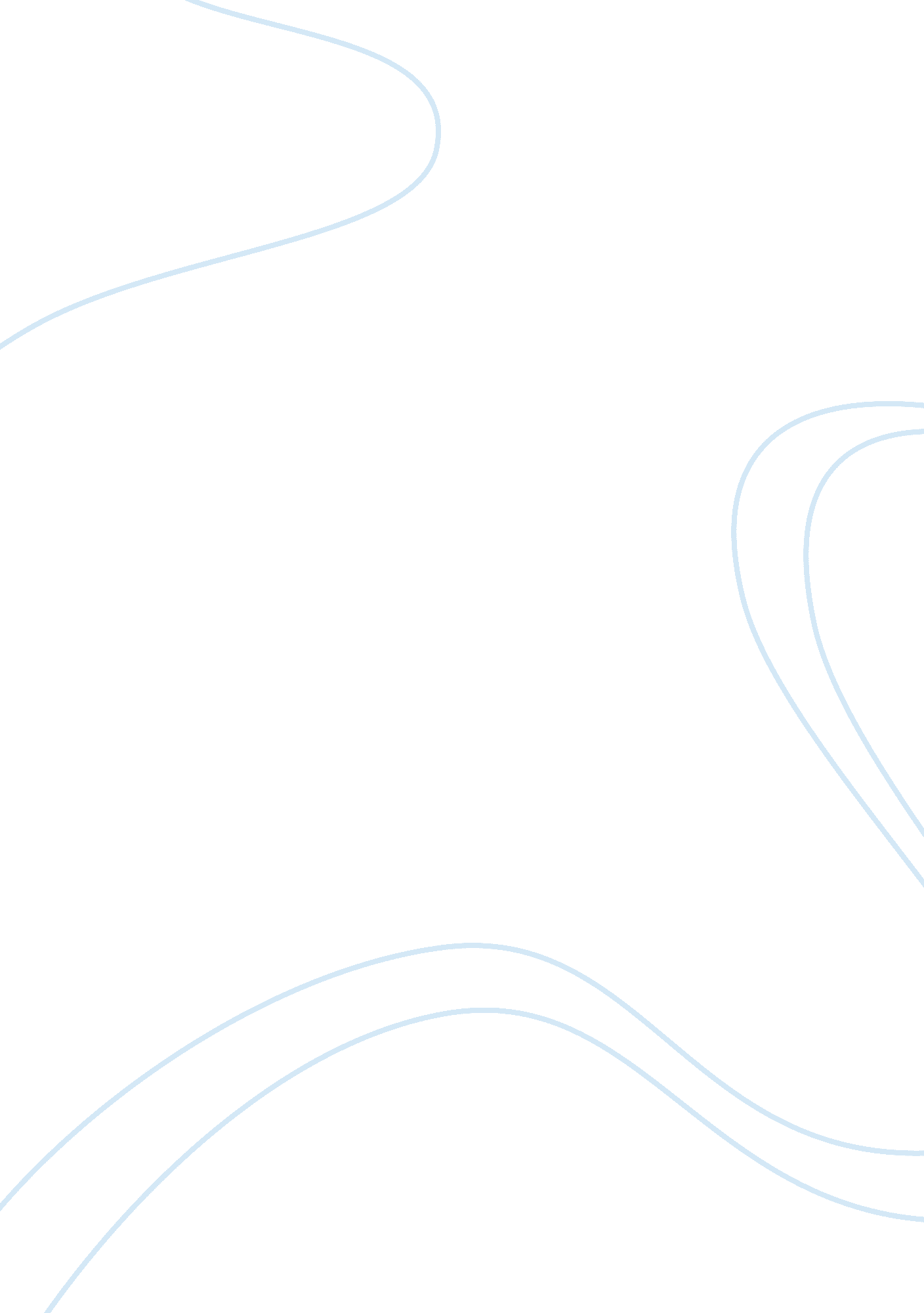 Statutory it is a precept of statutory developmentLaw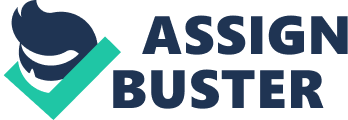 Statutory InterpretationStatutory interpretation1takes note of the technique that a court focuses at a statute and sets up whatit implies. A statute, which is a bill or law go by the legislature, powersobligation and guidelines on the general population. Although they make thelaw, statutes might be available to illumination and have ambiguities. Thejudiciary may apply rules of statutory interpretation both to an enactment bythe legislature and to representative legislation such as administrative agencyregulations, in common law authorities. Statutory interpretation becamenotable in common law frameworks, with England being the perfect example. InRoman and Civil law, a statute or code coordinates the magistrate, yet there isno past legal case. In Britain, Parliament generally were unsuccessful to establishan entire code of enactment, which is the motivation behind why the courts wereleft to build up the custom-based common law; and having chosen a case and thereason for the choice, it would become binding on later courts. Judges in England by and large, applyessential standards of statutory understanding, and comparable guidelines areadditionally utilized as a part of other common law jurisdictions. The literalrule, the golden rule and the mischief rule. Although judges are not bound toapply these rules, they for the most part take one of the accompanyingmethodologies, and the approach taken by any one specific judge is regularly animpression of that judge’s own philosophy. A. Primary Rules 1.     Literal Rule 2.     Mischief run the show 3.     Golden run the show B.    Secondary Rules 1. Reddendo Singula Singulis 2.     Noscitur a sociis 3.     Ejusdem Generis  The judiciary translates howenactment ought to apply in a specific case as no enactment clear and specificthat tends to all conditions. The court must attempt to decide how a statuteought to be enforced. This requires statutory development. It is a precept ofstatutory development that the legislature is supreme while making law and thatthe court is simply a translator of the law. In any case, in practice, by performingout the development the court can roll out clearing improvements in theoperation of the law. The Primary rulesThe literal rule The literal rule2 isthe ordinary meaning or the plain meaning rule. It is the undertaking of thecourt to give a statute’s words their strict importance regardless whether theoutcome is sensible or not. The literal rule is regularly connected by standardjudges who trust that their constitutional role is constrained to applying lawsas enacted by Parliament. Such judges, are careful about supposedly creatinglaw, a part which they see as being entirely restricted to the chosenlegislative branch of government. In deciding the aim of the law-making body inpassing a specific statute, this approach limits a judge to the alleged blackletter of the law. The literal rule has been the predominant approach taken formore than 100 years. Fisher v Bell (1960) 3 The golden ruleThe golden rule4 orelse the British rule is an exception to the literal rule and will be usedwhere the literal rule produces the result where Parliament’s intention wouldbe circumvented rather than applied. “ The literal rule should be utilizedin first, however if the grammatical and common sense of the words might bechanged, to keep away from absurdity and irregularity, but no further.” Adler v George (1964) 5 The mischief ruleThe last rule of statutory interpretationis the mischief rule6, under which a judge attempts to decide the legislator’s aim; what is the “ mischiefand defect” that the statute in question has set out to remedy, and what rulingwould effectively implement this remedy? The mischief rule for interpretingstatutes expects judges to consider four components: 1. Whatthe law was before the statute was passed2.         Whatissue (or mischief) the statute was attempting to cure3.         Whatremedy Parliament was attempting to give 4.         Thegenuine reason of the remedy Heydon’s case (1584) 3 Co. Rep. 7a, 7b7 As well as these three rules ofinterpretation, there are various rules that are held to apply while decidingthe meaning of a statute81.         The statute is assumed not to bind the Crown 2.         Statutes don’t work reflectively regarding substantive law 3.         They don’t meddle with legitimate rights already vested 4.         Theydon’t remove the jurisdiction of the courts 5.         Theydon’t take away from constitutional law or international law Moreover, there are several:•           Intrinsicor else internal and •           Extrinsicor else external guides to statutory understanding.  Inherent (Internal)Aids to Statutory Interpretation9These are things found inside thestatute which enable judges to comprehend the importance of the statute moreclearly. •           Thelong and the short title •           Thepreamble•           Definitionsections•           Schedules•           Headings Extraneous(External) Aids to Statutory Interpretation10These are things found outside of theactual statute which might be considered by judges to enable them to comprehendthe importance of a statute more clearly. •           Dictionaries•           Historicalsetting •           Previousstatutes •           Earliercase law •           Hansard•           LawCommission Reports •           InternationalConventions   The Impact On U. KDue To E. U Membership11After the participation with theEuropean Union, United Kingdom had a drastic change in their framework in rulingthe country. A standout amongst the most featured impacts after the E. Uparticipation was the statutory interpretation. We know that the U. K does nothave a written constitution and the Parliament is above all. Parliament iswhere the law is made in any shape yet when U. K entered E. U, the conditions of membershipwere stated that all E. U law are consequently U. K’s law without going through theParliament. Over that, the E. U law is binding toall the member states. In any case, we may inquire as to whether before U. Kenters E. U, U. K had law now that conflicts with E. U law? This is when the issuehad emerged, since, the day of membership U. K courts must ensure that theywould withdraw Orthodox standards since they would prefer not to conflict withthe E. U law. We would see that judges would utilize the statutory interpretationand their creative mind to somewhat adjusted the importance of the statutessince they would prefer not to conflict with the E. U law. Hence, for this case, the statutory interpretationhad been misused where in genuine reason for existing was to help the judges todecipher the statute in view of their fundamental reason that the Parliamentneeded to apply however because of E. C, the judges would have no real optionexcept to alter it. In this way, the genuine purpose behind the statute wouldnot remain. In this sense, if there is any conflict, the court would not chooseto have new constitution, be that as it may, they would change the version ofthe statute to accomplish the sovereignty of Parliament. This argument can be arguedusing the case of Factortame v Secretary of State for Transport (No. 2). 12 Thiscase is that the candidates who were controlled by the Spanish of nationals. This issue emerged after U. K enterthe E. U where it ensured the freedom of products, services, people and capitaland this case had tested the legitimacy of the Merchant Shipping Act 198813on premise that in repudiated the E. C Treaty and had denied their rights thatwere expressed in the Community law. The applicants immediate applied for an interiminjunction to limit the Secretary of State to uphold the Act. Nonetheless, the House of Lordsoverruled the suspension held that the Merchant Shipping Act 1988 was in compelthat it must be translated as per the E. C arrangements. For this case, weofficially noticed that U. K. Parliament lose their sway in a roundabout way aswell as in the meantime the statutory interpretation in interpreting the MerchantShipping Act was not the reason that the Parliament had proposed. Thisdemonstrates the impact of the E. U law had cause U. K cases to be chosen in absurdity with regard using thestatutory interpretation.  Accordingly, we could likewiseobserve that the constraint of the sway Parliament was acknowledged when itordered the European Communities Act197214 was whole voluntarily. In themeantime, it turns into the obligation for the U. K to supersede any administerof national law observed to straightforwardly conflict with the Community law. The other impact was in the Human Rights Act 199815. Human Rights Act 1998 was passed to secure the privileges of the generalpopulation, shockingly, till a specific degree, it protected the privileges of thegeneral population yet again it isn’t so simple in practise. Firstly, in section 316, the court must utilize the statutory understanding to decipher enactment that’so far as is possible’ compatible with the Convention rights which was definedunder the Act. This section hadmake rules of interpretation must take as the second-place requirement ofcompatibility. Other than that, the more meaning after the interpretation, the judges must have tochoose the meanings that most conform the convention. Thus, this willdemonstrate that how far that a judge can expand the importance where it won’thave the capacity to have open space for interpretation. Furthermore, in section 217, the court must ‘ consider’ that the law of the European Court of Human Rightstogether with opinion and decisions of the European Commission of the HumanRights and decisions of Committee of Minister as to about Convention rights, when deciding any question concerning Convention rights. Finally, in section 418, the judges could translate the statute that had contradict with the Conventionrights of the High Court, Courts of Martial Appeal, Court of Appeal, House ofLords or Privy Council can makedeclaration of incompatibility but no one can make it as invalid Act. Once again, we can see that, even though, the HumanRights Act 1998 main purpose was to protect people’s rights but due to themembership with E. U, the purpose of the Human Rights Act 1998 does not matteranymore, as the first thing first is that it must not negotiate with any E. Ulaw and this also to be resolved through statutory interpretation then we canalso argue that what’s the use of the statutory interpretation? Why not justpass any Act that would not contravene with the E. U then judges would not needto waste time on to interpret the statutes imaginatively. However, this matterwould not be able to resolve when it involves in the political party.    ConclusionStatutoryinterpretation’s essential primary objective was to help judges to interpret onthe purpose of the Act but till today this objective still stand but at thesame time there is something holding it back, it is the U. K’s membership withE. U. Due to this, E. U had been somehow rule U. K and U. K is somehow like losingits power in ruling its own nation. Anything that happened such as any actcontravene with E. U, U. K had to make sure using statutory interpretation inhope to modify the Act until the purpose of the Act had been blurred. This hadmade so many decisions in cases to be absurd or better be known as injustice yetagain what can we do to resolve such things from happening. The answer to thatwould never be seen or heard if U. K remain in E. U. hence, no matter how hardU. K tried to solve this issue, it would not succeed because we can see that howU. K afraid to conflict with E. U law. Therefore, to finish up, U. Kwould dependably lie in grey when concerning the guidelines identifying withstatutory interpretation because of its membership with E. U. 1Wikipedia, ‘ Statutory Interpretation’ (Wikipedia, 28 December 2017), https://en. wikipedia. org/wiki/Statutory_interpretation, accessed 29 December 20172 TransLegal,’The rules of statutory interpretation(2)’ (TransLegal, 2017) https://www. translegal. com/lesson/statutory-interpretation-2, accessed 2 January 20183 Fisher vBell 1960 3 WLR 919, 1961 1QB 3944 IBDI20175 Adler vGeorge 1964 2 WLR 542, 1964 2 QB 76 IBDI20177 HeydonsCase 1586 1 Leonard 72, 1586 ER 678 IBDI20189LawTeacher, ‘ Rules of Statutory Interpretation’ (LawTeacher, 2018) , https://www. lawteacher. net/free-law-essays/constitutional-law/rules-of-statutory-interpretation-constitutional-law-essay. php, accessed 3 January 201810 IBDI201811 IBDI2018 12 R(Factortame Ltd) v Secretary of State for Transport No. 2 2002 EWCA Civ 932, 2003Q. B. 38113 MerchantShipping Act 198814European Communities Act 197215 HumanRights Act 199816 HumanRights Act 1998, s317 HumanRights Act 1998, s218 HumanRights Act 1998, s4 